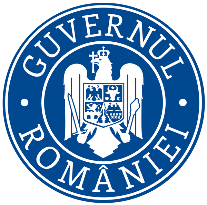            Ministerul Mediului, Apelor și PădurilorAgenţia Naţională pentru Protecţia MediuluiDECIZIE INIȚIALĂproiect 4 AUGUST 2023	Urmare a notificării depusă de COMUNA URIU, cu sediul în localitatea Uriu, nr. 317, județul Bistriţa-Năsăud, privind prima versiune a planului: ”PUG - Reactualizare Plan Urbanistic General și Regulament Local de Urbanism Comuna Uriu, județul Bistriţa-Năsăud”, amplasat în comuna Uriu, judeţul Bistriţa-Năsăud, înregistrată la Agenţia pentru Protecţia Mediului Bistriţa-Năsăud sub nr. 13995/8.12.2021, cu ultima completare la nr. 9708/3.08.2023, în baza: 	- H.G. nr. 1000/2012 privind reorganizarea şi funcţionarea Agenţiei Naţionale pentru Protecţia Mediului şi a instituţiilor publice aflate în subordinea acesteia;	- O.U.G. nr. 195/2005 privind protecţia mediului, aprobată cu modificări prin Legea nr. 265/2006, cu modificările şi completările ulterioare;	- H.G. nr. 1076/2004 privind stabilirea procedurii de realizare a evaluării de mediu pentru planuri şi programe;AGENȚIA PENTRU PROTECȚIA MEDIULUI BISTRIȚA-NĂSĂUD,	- urmare a consultării titularului planului, a autorității de sănătate publică și a autorităților interesate de efectele implementării planului în cadrul ședinței Comitetului Special Constituit din 14.06.2023,  	- în urma parcurgerii etapei de încadrare conform H.G. nr. 1076/2004 privind stabilirea procedurii de realizare a evaluării de mediu pentru planuri şi programe, 	- în conformitate cu prevederile art. 5, alin. 3, litera a) și a Anexei 1 – Criterii pentru determinarea efectelor semnificative potențiale asupra mediului din H.G. nr. 1076/2004 privind stabilirea procedurii de realizare a evaluării de mediu pentru planuri şi programe, 	- urmare a informării publicului prin anunţuri repetate şi în lipsa oricărui comentariu din partea publicului, decide:Planul: ”PUG - Reactualizare Plan Urbanistic General și Regulament Local de Urbanism Comuna Uriu, județul Bistriţa-Năsăud”, amplasat în comuna Uriu, judeţul Bistriţa-Năsăud,titular: COMUNA URIU cu sediul în localitatea Uriu, nr. 317, judeţul Bistriţa-Năsăud,nu necesită evaluare de mediu, nu necesită evaluare adecvată și se adoptă fără aviz de mediu.Comuna Uriu are o suprafaţă de 48,83 kmp şi este formată din satele Uriu (reşedinţă de comună), Ilișua, Cristeștii Ciceului și Hășmașu-Ciceului.   	Populaţia comunei este de 3208 locuitori.Bilanțul teritorial al suprafețelor cuprinse în intravilanul existent și cel propus al Comunei Uriu, pe funcţiuni şi pe localităţi:BILANȚUL TERITORIAL LOCALITATEA URIU  BILANȚUL TERITORIAL LOCALITATEA CRISTEȘTII CICEULUIBILANȚUL TERITORIAL LOCALITATEA HĂȘMAȘU CICEULUI  BILANȚUL TERITORIAL LOCALITATEA ILIȘUAPrin reactualizarea PUG al Comunei Uriu se propune mărirea intravilanului de la 532,60 ha, la 606,13 ha, respectiv cu un procent de 12,13%. Procentul crescut al intravilanului se regăseşte în necesitatea creşterii zonei rezidenţiale în toate localităţile Comunei Uriu. Disfuncționalitățile existente la nivelul comunei sunt legate de: - circulaţia; - activităţile economice; - fondul de mediu și utilizarea terenurilor; - zone cu riscuri naturale;- probleme de mediu;- spații plantate, agrement, perdele de protecție;- patrimoniu;- echiparea edilitară. Scopul Reactualizării PUG al Comunei Uriu: - stabilirea direcţiilor, priorităţilor şi reglementărilor de amenajare a teritoriului şi dezvoltarea urbanistică a Comunei Uriu; - utilizarea raţională şi echilibrată a terenurilor necesare funcţiunilor localităţilor; - precizarea zonelor cu riscuri naturale (alunecări de teren, inundaţii, torenţi, etc); - evidenţierea fondului construit valoros şi a modului de valorificare a acestuia în folosul localităţii;  - creşterea calităţii vieţii, cu precădere în domeniile locuirii şi serviciilor; - fundamentarea realizării unor investiţii de utilitate publică; - asigurarea suportului reglementar pentru eliberarea certificatelor de urbanism şi autorizaţiilor de construcţie. Obiectivele Reactualizării PUG al Comunei Uriu: - optimizarea relațiilor localităților cu teritoriul lor administrativ și județean;- valorificarea potențialului natural, economic și uman;- stabilirea modului de utilizare a terenurilor și condițiilor de conformare a construcțiilor;- stabilirea și delimitarea:zonelor funcționale;zonelor construibile;zonelor cu interdicție temporară sau definitivă de construire;zonelor protejate / de protecție;- organizarea și dezvoltarea căilor de comunicații;- modernizarea și dezvoltarea echipării edilitare;- identificarea proprietății terenurilor;- identificarea obiectivelor de utilitate publică;- realizarea suportului reglementar – RLU.		Motivele care au stat la baza luării deciziei etapei de încadrare (luând în considerare criteriile prevăzute în anexa 1 a H.G. nr. 1076/2004) sunt următoarele:1. Caracteristicile planurilor şi programelor cu privire, în special, la: a) gradul în care planul sau programul creează un cadru pentru proiecte şi alte activităţi viitoare fie în ceea ce priveşte amplasamentul, natura, mărimea şi condiţiile de funcţionare, fie în privinţa alocării resurselor: - în PUG-ul actualizat prevede amenajarea unei zone industriale/logistice noi de minim 5 ha, în apropierea traseului viitoarei autostrăzi Petea-Satu-Mare-Baia Mare-Dej-Bistrița-Suceava și a magistralei CF Apahida-Dej-Suceava – propusă spre modernizare; b) gradul în care planul sau programul influenţează alte planuri şi programe, inclusiv pe cele în care se integrează sau care derivă din ele:- în  portofoliul de proiecte prioritare ale Comunei Uriu pentru perioada 2021-2031, s-au prevăzut o serie de proiecte privind: 1. descurajarea migrației interne și externe a forței de muncă, prin oferirea de noi oportunități de calificare, ocupare și de dezvoltare a unei afaceri proprii la nivel local;2. creșterea confortului locuirii în comună, prin asigurarea accesului tuturor gospodăriilor la infrastructura tehnico-edilitară de bază comparabile cu cele din mediul urban;3. creșterea calității vieții locuitorilor, prin asigurarea accesului echitabil al acestora la infrastructură și servicii de interes social (educaționale, socio-medicale, cultural-sportive, recreative);4. asigurarea unui mediu de viață curat și sigur pentru cetățeni;5. creșterea accesului, a transparenței și a gradului de satisfacție al locuitorilor cu modul de gospodărire a comunei și cu serviciile publice oferite de autoritățile locale.c) relevanţa planului sau programului în/pentru integrarea consideraţiilor de mediu, mai ales din perspectiva promovării dezvoltării durabile:- PUG-ul actualizat conţine la capitolul „Probleme de mediu” analiza situaţiei  existente şi priorităţile de mediu;d) problemele de mediu relevante pentru plan sau program: - au fost identificate probleme de mediu și disfuncționalități existente la această dată pe raza comunei și sunt propuse măsuri de remediere; Factorul de mediu APĂ: - extinderea sistemului de alimentare cu apă și a rețelei de canalizare în localitățile comunei Uriu; în prezent apele uzate menajere sunt colectate în bazine betonate vidanjabile;- calitatea apei din cursurile de apă de pe teritoriul comunei Uriu este afectată în primul rând de lipsa unui sistem centralizat de canalizare a apelor uzate menajere, dar şi de creşterea animalelor în gospodăriile populaţiei;- alte măsuri: menţinerea zonei de protecţie a cursurilor de apă de 15 m de ambele părţi ale albiei, curăţirea şi întreţinerea râului, a văilor şi pâraielor, refacerea sau extinderea apărărilor de maluri şi a pragurilor de fund, lucrări suplimentare pentru stabilizarea talvegului; - lucrări hidrotehnice propuse:  - regularizare, consolidare şi păstrarea albiei curate pentru văi, pâraie sau torente;Factorul de mediu AER: - principalele cauze ale poluării aerului sunt traficul rutier, încălzirea locuințelor utilizând drept combustibil lemnul și activitățile agrozootehnice; - măsuri de protecție propuse: amenajarea de spații verzi, dezvoltarea pomiculturii în grădinile particulare; - suprafața propusă pentru spații verzi, de agrement, locuri de joacă, aliniamente, perdele de protecție, parcuri, gospodărie comunală-cimitire este de 43,71 ha. Raportat la numărul de locuitori ai comunei (3702 locuitori), rezultă o medie de 116,16 m2 spațiu verde/locuitor, ceea ce reprezintă o cifră mai mare decât cifra recomandată de Uniunea Europeană (26 m2/locuitor). INVENTARIEREA SPAȚIILOR VERZIFactorul de mediu SOL: - sursele posibile de poluare a solului, în general în mediul rural, sunt infiltraţiile de la grupurile sanitare uscate, uleiurile şi grăsimile degradate şi eventual îngrăşămintele chimice utilizate la culturile agricole; - colectarea deșeurilor se face selectiv;Poluarea electromagneticăPoluarea cu unde electromagnetice de la liniile electrice de înaltă tensiune, antene GSM şi relee.Măsuri - reglementări:- se impune păstrarea unei zone de protecţie în jurul surselor de unde electromagnetice, pentru LEA 20 KV (pe o fâşie de 24 m), LEA 110 KV (pe o fâşie de 37 m);- se interzice trecerea LEA peste locuinţe;- nivelul admis de radiaţie al unei antene de telefonie mobilă sau releu este cuprins între 4,5 şi 9 W/mp (Ordinul Ministrului Sanatatii Publice nr. 1193 / 29.09.2006).Poluare olfactivăEste poluarea prin emanaţii în atmosferă, datorită unor surse fixe.Măsuri - reglementări: se interzice amplasarea locuinţelor în zona de protecţie sanitară a târgului de animale pe o rază de 200 m şi a dispensarului veterinar pe o rază de 30 m. e) relevanţa planului sau programului pentru implementarea legislaţiei naţionale şi comunitare de mediu (de ex. planurile şi programele legate de gospodărirea deşeurilor sau de gospodărirea apelor): PUG-ul Comunei Uriu are rolul de a actualiza şi integra toate celelalte planuri urbanistice zonale avizate până în prezent şi proiecte de dezvoltare a zonei şi face propuneri pentru dezvoltări viitoare.Strategia de dezvoltare este axată pe următoarele priorităţi şi măsuri:- Dezvoltarea, reabilitarea şi modernizarea infrastructurii de transport şi comunicaţii; - Îmbunătăţirea infrastructurii tehnico-edilitare şi de protecţia mediului;- Combaterea efectelor naturale.2. Caracteristicile efectelor şi ale zonei posibil a fi afectate cu privire, în special, la: a) probabilitatea, durata, frecvenţa şi reversibilitatea efectelor: - PUG-ul propus va avea efecte pozitive, pe termen lung. Nu se vor înregistra efecte negative semnificative asupra mediului.b) natura cumulativă a efectelor: - nu este cazul apariţiei unui impact cumulativ cu alte planuri/programe existente şi/sau avizate în zonă; c) natura transfrontieră a efectelor: - reglementările propuse prin actualizarea PUG nu au efecte transfrontaliere; d) riscul pentru sănătatea umană sau pentru mediu (de exemplu, datorită accidentelor);- proiectele ce decurg din PUG prevăd creşterea gradului de securitate a sănătăţii populaţiei şi asupra mediului;e) mărimea şi spaţialitatea efectelor (zona geografică şi mărimea populaţiei potenţial afectate): - suprafaţa totală a teritoriului administrativ al Comunei Uriu este de 48,83 kmp, din care suprafaţa agricolă este de 2710 ha, compusă din: terenuri arabile 1180 ha, păşuni 725 ha, fâneţe 675 ha, livezi 130 ha;     - comuna are un număr de 3702  locuitori; f) valoarea şi vulnerabilitatea arealului posibil a fi afectat, date de:  (i) caracteristicile naturale speciale sau patrimoniul cultural:Pe teritoriul Comunei Uriu s-au descoperit situri arheologice:   - Situl arheologic de la Ilişua - Vicinal (Arcobadara)                                                                                                                        - Fortificaţia romană de la Ilişua; - Aşezare neolitică la Cristeştii Ciceului- Poduri;- Situl arheologic de la Uriu;- Locuirea preistorică de la Uriu- Hagymas;- Castelul Torma, sat Cristeștii Ciceului;- Biserica romano-catolică, Sat Cristeștii Ciceului; - Castelul Hye, sat Ilișua;- Biserica reformată, Sat Uriu; (ii) depăşirea standardelor sau a valorilor limită de calitate a mediului;- reglementările propuse nu depăşesc standardele sau valorile limită de calitate a mediului;  (iii) folosirea terenului în mod intensiv;- terenul nu va fi folosit în mod intensiv; g) efectele asupra zonelor sau peisajelor care au un statut de protejare recunoscut pe plan naţional, comunitar sau internaţional: Pe teritoriul comunei este prezent  situl de importanță comunitară ROSCI0437 Someșul Mare între Mica și Beclean.Pe suprafaţa administrativă a comunei Uriu, respectiv pe limita sudică a comunei, se află amplasată parţial aria naturală protejată de interes comunitar situl Natura 2000 ROSCI0437 Someșul Mare între Mica și Beclean. Administrarea ariei naturale protejate ROSCI0437 Someșul Mare între Mica și Beclean intră în responsabilitatea Agenției Naționale pentru Arii Naturale Protejate. Pentru situl de importanță comunitară ROSCI0437 Someșul Mare între Mica și Beclean, ANANP a emis Nota nr. 7583/05.11.2020, înregistrată la M.M.A.P. cu nr. 18549/MF/06.11.2020, privind aprobarea setului minim de măsuri speciale de protecție și conservare a diversității biologice, precum și conservarea habitatelor naturale, a florei și faunei sălbatice, de siguranță a populației și investițiilor din ROSCI0437 Someșul Mare între Mica și Beclean.Situl ROSCI0437 Someșul Mare între Mica și Beclean a fost declarat Sit Natura 2000 de importanță comunitară pentru protejarea habitatului 92A0 - Zăvoaie cu Salix alba și Populus alba, a speciei 4008 – Triturus vulgaris ampelensis și a speciilor de peşti 1130 - Aspius aspius, 5264 – Barbus carpathicus, 5329 - Romanogobio vladykovi, 6143 - Romanogobio kesslerii, 6145 - Romanogobio uranoscopus, 5339 - Rhodeus amarus, 5197 - Sabanejewia balcanica, toate de interes comunitar.Terenurile care se suprapun cu aria protejată sunt amplasate în extravilan. PUG-ul actualizat nu propune schimbarea categoriei de folosință a acestor terenuri. Pe raza comunei Uriu nu este prezent habitatul 92A0 - Zăvoaie cu Salix alba și Populus alba, astfel că nu se modifică suprafețele habitatelor de interes comunitar.Prin PUG-ul supus avizării nu sunt propuse concret modificări pe raza ariei protejate, nu sunt prevăzute proiecte/ investiții/ activități pe terenurile suprapuse cu aria naturală protejată. Aria protejată nu este afectată fizic de modificările propuse prin PUG. Pentru orice proiect sau activitate care vor fi propuse pe raza sau în vecinătatea ariei protejate se vor solicita acte de reglementare de la A.N.A.N.P. și A.P.M., urmând ca în cadrul procedurilor de emitere a acestor acte să se evalueze potențialul impact asupra ariei protejate, pentru fiecare caz în parte.Având în vedere cele menționate anterior, din analiza listei de control pentru etapa de încadrare privind evaluarea adecvată și din analiza impactului în raport cu obiectivele specifice de conservare ale sitului, nu rezultă un impact semnificativ al planului asupra sitului Natura 2000 ROSCI0437 Someșul Mare între Mica și Beclean și nu este necesară realizarea evaluării adecvate. Pentru PUG-ul supus avizării A.N.A.N.P. a emis punctul de vedere nr. 471/23.06.2022, conform căruia planul menționat nu este susceptibil de a avea un impact negativ asupra speciilor și habitatelor protejate de interes comunitar, pentru conservarea cărora a fost desemnată aria naturală protejată.Obligațiile titularului: 1. Titularul are obligația de a respecta legislația de mediu în vigoare.2. Titularul planului are obligația de a supune procedurii de adoptare planul și orice modificare a acestuia, numai în forma avizată de autoritatea competentă de protecția mediului.3. Titularul planului/programului are obligația de a notifica autoritatea competentă pentru protecția mediului despre orice modificare a planului/ programului, înainte de realizarea modificării. 4. Schimbarea destinaţiei terenurilor amenajate ca spaţii verzi şi/sau prevăzute ca atare în documentaţiile de urbanism, reducerea suprafeţelor acestora ori strămutarea lor este interzisă, indiferent de regimul juridic al acestora.5. Se vor respecta condiţiile din Avizul de gospodărire a apelor nr. BN 79/29.12.2021, emis de Sistemul de Gospodărire a Apelor Bistrița-Năsăud. 6. Se vor respecta condiţiile din Avizul favorabil cu condiții nr. …….., emis de către ANANP Serviciul Teritorial Bistrița-Năsăud.7. Răspunderea pentru corectitudinea informațiilor puse la dispoziție autorității competente pentru protecția mediului și a publicului revine în totalitate titularului planului.Informarea și participarea publicului la procedura de evaluare de mediu: - Anunțuri publice privind depunerea notificării apărute ziarul Răsunetul din 10.12.2021 și din 14.12.2021;- Anunț public privind depunerea notificării apărut pe site-ul APM Bistrița-Năsăud la 8.12.2021.Prezenta decizie este valabilă pe toată durata implementării planului, dacǎ nu intervin modificǎri ale acestuia. Pentru obţinerea autorizaţiei de construire a obiectivelor prevăzute se va urma procedura de reglementare conform Legii nr. 292/2018 privind evaluarea impactului anumitor proiecte publice şi private asupra mediului.Prezenta decizie poate fi contestată în conformitate cu prevederile Legii contenciosului administrativ nr. 554/2004, cu modificările şi completările ulterioare.          DIRECTOR EXECUTIV,	                ŞEF SERVICIU AVIZE, ACORDURI, 									AUTORIZAŢII,                           biolog-chimist Sever Ioan ROMAN				     				         ing. Marinela Suciu               ÎNTOCMIT,          chim. Mariana GalAGENŢIA PENTRU PROTECŢIA MEDIULUI BISTRIȚA-NĂSĂUD Adresa: strada Parcului nr.20, Bistrița, Cod 420035 , Jud. Bistrița-NăsăudE-mail: office@apmbn.anpm.ro ; Tel. 0263 224 064; Fax 0263 223 709         AGENŢIA PENTRU PROTECŢIA MEDIULUI BISTRIȚA - NĂSĂUDZONE FUNCŢIONALE 
TOTAL COMUNA URIUEXISTENTEXISTENTPROPUSPROPUSZONE FUNCŢIONALE 
TOTAL COMUNA URIUZONE FUNCŢIONALE 
TOTAL COMUNA URIUSuprafaţa% din total intravilanSuprafaţa% din totalZONE FUNCŢIONALE 
TOTAL COMUNA URIU (ha)% din total intravilan (ha)intravilanLocuinţe şi funcţiuni complementare, din care:127.2023.89455.9275.22      Locuinţe cu regim mic de inălţime127.20455.92Instituţii şi servicii de interes public16.593.1128.464.70Unităţi industriale şi de depozitare3.790.7126.574.38Unităţi agricole10.121.9017.772.93Căi de comunicaţie şi transport din care:25.394.7729.434.86      căi feroviare şi construcţii aferente1.822.71      căi rutiere / pietonale şi construcţii aferente23.5726.72Spaţii verzi, agrement, perdele de protecţie 24.364.5734.575.70Construcţii tehnico – edilitare0.210.040.290.05Gospodărie comunală, din care:7.371.388.961.48      cimitire7.378.43Destinaţie specială0.180.030.180.03Ape1.450.273.980.66Terenuri agricole 315.9459.320.000.00Păduri0.000.000.000.00Terenuri neproductive0.000.000.000.00TOTAL INTRAVILAN532.60100.00606.13100.00ZONE FUNCŢIONALE 
SAT URIUEXISTENTEXISTENTPROPUSPROPUSZONE FUNCŢIONALE 
SAT URIUZONE FUNCŢIONALE 
SAT URIUSuprafaţa% din total intravilanSuprafaţa% din totalZONE FUNCŢIONALE 
SAT URIU (ha)% din total intravilan (ha)intravilanLocuinţe şi funcţiuni complementare, din care:48.8122.12183.6870.97·      Locuinţe cu regim mic de inălţime48.81183.68Instituţii şi servicii de interes public7.533.4114.965.78Unităţi industriale şi de depozitare2.461.1120.677.99Unităţi agricole4.492.033.961.53Căi de comunicaţie şi transport din care:11.635.2713.455.20·      căi feroviare şi construcţii aferente1.341.84·      căi rutiere / pietonale şi construcţii aferente10.2911.61Spaţii verzi, agrement, perdele de protecţie10.524.7613.785.32Construcţii tehnico – edilitare0.010.000.090.03Gospodărie comunală, din care:3.351.524.911.90·      cimitire3.354.38Destinaţie specială0.180.070.180.06Ape0.640.293.171.22Terenuri agricole 131.1859.410.000.00Păduri0.000.000.000.00Terenuri neproductive0.000.000.000.00TOTAL INTRAVILAN220.80100.00258.85100.00ZONE FUNCŢIONALE 
SAT CRISTEȘTII CICEULUIEXISTENTEXISTENTPROPUSPROPUSZONE FUNCŢIONALE 
SAT CRISTEȘTII CICEULUIZONE FUNCŢIONALE 
SAT CRISTEȘTII CICEULUISuprafaţa% din total intravilanSuprafaţa% din totalZONE FUNCŢIONALE 
SAT CRISTEȘTII CICEULUI (ha)% din total intravilan (ha)intravilanLocuinţe şi funcţiuni complementare, din care:38.5826.32134.1075.56·      Locuinţe cu regim mic de înălţime38.58134.10Instituţii şi servicii de interes public3.082.105.453.07Unităţi industriale şi de depozitare1.080.744.692.64Unităţi agricole1.931.329.815.53Căi de comunicaţie şi transport din care:7.324.998.955.04·      căi feroviare şi construcţii aferente0.480.87·      căi rutiere / pietonale şi construcţii aferente6.848.08Spaţii verzi, agrement, perdele de protecţie7.505.1212.196.87Construcţii tehnico – edilitare0.200.140.200.11Gospodărie comunală, din care:1.491.021.490.84·      cimitire1.491.49Destinaţie specială0.000.000.000.00Ape0.600.410.600.34Terenuri agricole 84.8257.860.000.00Păduri0.000.000.000.00Terenuri neproductive0.000.000.000.00TOTAL INTRAVILAN146.60100.00177.48100.00ZONE FUNCŢIONALE 
SAT HĂȘMAȘU CICEULUIEXISTENTEXISTENTPROPUSPROPUSZONE FUNCŢIONALE 
SAT HĂȘMAȘU CICEULUIZONE FUNCŢIONALE 
SAT HĂȘMAȘU CICEULUISuprafaţa% din total intravilanSuprafaţa% din totalZONE FUNCŢIONALE 
SAT HĂȘMAȘU CICEULUI (ha)% din total intravilan (ha)intravilanLocuinţe şi funcţiuni complementare, din care:15.2631.5942.4287.86      Locuinţe cu regim mic de inălţime15.2642.42Instituţii şi servicii de interes public0.370.770.370.77Unităţi industriale şi de depozitare0.000.000.000.00Unităţi agricole0.681.410.681.41Căi de comunicaţie şi transport din care:1.974.082.054.25      căi feroviare şi construcţii aferente0.000.00      căi rutiere / pietonale şi construcţii aferente1.972.05Spaţii verzi, agrement, perdele de protecţie2.024.182.084.31Construcţii tehnico – edilitare0.000.000.000.00Gospodărie comunală, din care:0.651.350.681.41      cimitire0.650.68Destinaţie specială0.000.000.000.00Ape0.000.000.000.00Terenuri agricole 27.3556.630.000.00Păduri0.000.000.000.00Terenuri neproductive0.000.000.000.00TOTAL INTRAVILAN48.30100.0048.28100.00ZONE FUNCŢIONALE 
SAT ILIȘUAEXISTENTEXISTENTPROPUSPROPUSZONE FUNCŢIONALE 
SAT ILIȘUAZONE FUNCŢIONALE 
SAT ILIȘUASuprafaţa% din total intravilanSuprafaţa% din totalZONE FUNCŢIONALE 
SAT ILIȘUA (ha)% din total intravilan (ha)intravilanLocuinţe şi funcţiuni complementare, din care:24.5521.0095.7278.77      Locuinţe cu regim mic de inălţime24.5595.72Instituţii şi servicii de interes public5.614.807.686.32Unităţi industriale şi de depozitare0.250.211.211.00Unităţi agricole3.022.583.322.73Căi de comunicaţie şi transport din care:4.473.824.984.10      căi feroviare şi construcţii aferente0.000.00      căi rutiere / pietonale şi construcţii aferente4.474.98Spaţii verzi, agrement, perdele de protecţie4.323.706.525.37Construcţii tehnico – edilitare0.000.000.000.00Gospodărie comunală, din care:1.881.611.881.55      cimitire1.881.88Destinaţie specială0.000.000.000.00Ape0.210.180.210.17Terenuri agricole 72.5962.100.000.00Păduri0.000.000.000.00Terenuri neproductive0.000.000.000.00TOTAL INTRAVILAN116.90100.00121.52100.00CategorieUriuIlișuaCristeștii CiceuluiHășmașu CiceuluiParcuri0,220,000,000,00Spații joacă0,060,000,100,00Aliniamente10,804,308,872,08Scuaruri0,000,000,070,00SV ape2,702,223,860,00Cimitire4,381,881,490,68TOTAL (ha)                     43,7118,168,4014,392,76Operator de date cu caracter personal, conform Regulamentului (UE) 2016/679